Mojoj voljenojKad se noć spusti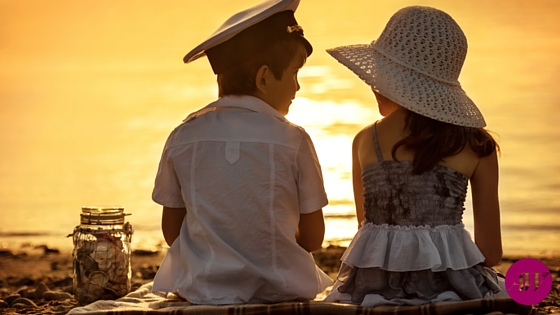 I prekrije prozor tvoj,Po nebeskoj pomrčiniPoljubac ti šaljem svoj.Koliko te volimNe mogu ti reći,Za svoje osjećajeNe nalazim prikladne riječi.Mihael Rancinger, 7.b